Drodzy Rodzice!W związku z zamknięciem przedszkoli zmuszeni jesteśmy do edukacji zdalnej. Jakkolwiek można ową edukację wykonać z przedszkolakiem, który niewątpliwie potrzebuje kontaktu z Nauczycielem czy z rówieśnikami. Musimy wspólnie przejść przez ten trudny czas, a Ja z mojej strony postaram się urozmaicić treści dla dzieci. W miarę możliwości prosimy wysyłać zdjęcia z wykonywanych zajęć na adres mailowy: przedszkolaki.wola@gmail.comJestem do Waszej dyspozycji pod telefonem 668432709 lub na Messenger: Barbara Loska.W kolejnych dniach spróbuje zorganizować spotkanie z dziećmi online Pamiętacie o Naszych ćwiczeniach na początku dnia? Na pewno pamiętacie- Ruch to zdrowie i o tym nie zapominajcie i zachęcam Was gorąco do ćwiczeń w domu:https://www.youtube.com/watch?v=n7OIPFcyZRU Wiem, wiem są to inne ćwiczenia niż w przedszkolu ale myślę, że równie fajne  Temat Tygodnia: Święta, święta, biją dzwony.Piosenka tygodnia: https://www.youtube.com/watch?v=qKY9oeELKn4Drogie dzieci odsłuchajcie piosenkę i spróbujcie się jej nauczyć  Jeśli macie ochotę możecie przy pomocy rodziców odesłać mi Wasze nagranie , a przy okazji możecie mi opowiedzieć o czym była piosenka. Przesyłam wam zadanie do wykonania: Pokolorujcie koszyczek z jajkami według kodu. Na Wasze prace będę czekać z niecierpliwością.  Zabawa muzyczno-ruchowa do piosenki „Marcowe zajączki”„ Marcowe zajączki”Ref. Na błękitnym niebieŚwieciło złote słońce.Na marcowej łąceBawiły się zające.1.Napotkały żabkę,Wysoko skakały.Spotkały krecika,W łapki z nim zagrały2. Wąchały krokusy,Stokrotki zrywały.Zobaczyły liska,Szybko uciekały.3. Na płaszczu biedronkiKropki policzyły.Zaczął padać deszczyk,W norce się ukryły.Ref. Na gwieździstym niebieGwiazdki migające.Na marcowej łąceSmacznie śpią zające.https://www.youtube.com/watch?v=tCDPA_zF8uQDzieci naśladują ruchy pokazane na filmiku. Rodzic zadaje pytania:– Jakie zwierzątka napotkały zajączki?– Gdzie ukryły się podczas deszczu? Bardzo Was proszę o wykonanie zadań w podręczniku – Karty Pracy strona 40-42 oraz w zeszycie do grafomotoryki  strona 58-59.  ( dzieci 5 letnie) Poniżej zadanie dla Wszystkich, pokoloruj proszę obrazek. Pamiętaj aby nie wyjeżdżać za linie 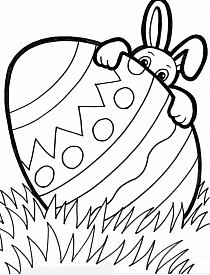 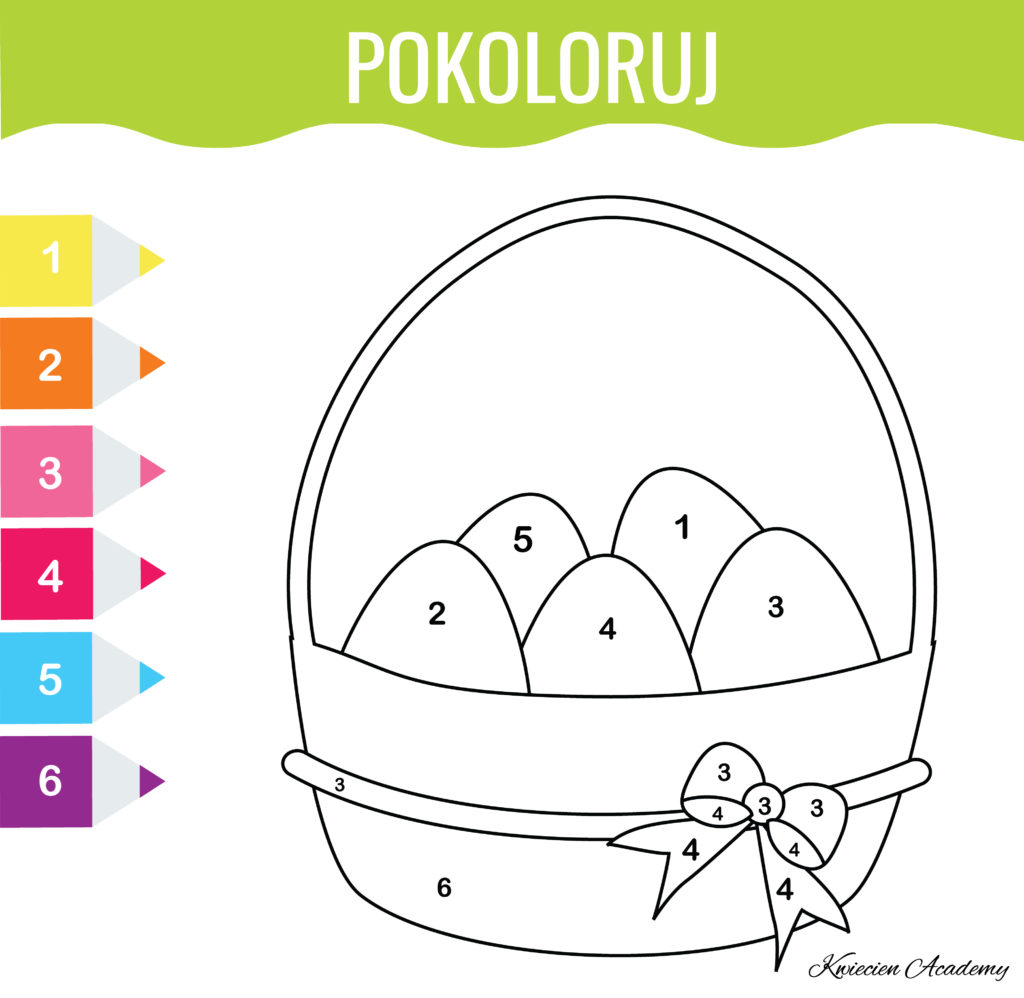 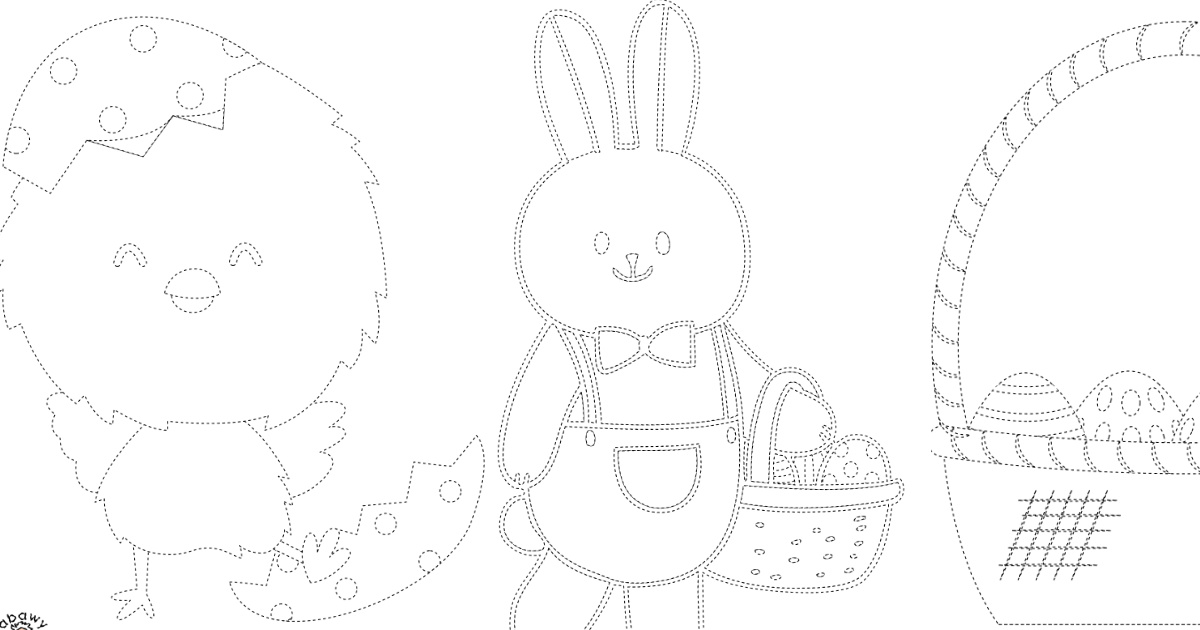 Widzicie wesołego kurczaka i zajączka? Musimy połączyć kropeczki tak aby powstał piękny obrazek, następnie pokoloruj go według własnego pomysłu Dziękuje za dziś i pozdrawiam 